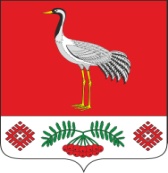 22.12.2020 г. №63РОССИЙСКАЯ ФЕДЕРАЦИЯИРКУТСКАЯ ОБЛАСТЬБАЯНДАЕВСКИЙ МУНИЦИПАЛЬНЫЙ РАЙОНТУРГЕНЕВСКОЕ СЕЛЬСКОЕ ПОСЕЛЕНИЕПОСТАНОВЛЕНИЕО ПРИСВОЕНИИ ПОЧТОВОГО АДРЕСА ЗЕМЕЛЬНОМУ УЧАСТКУРуководствуясь ст. 14 Федерального закона от 06.10.2003г. №131 «Об общих принципах организации местного самоуправления в Российской Федерации»,  п.19 ч.1 ст.6 Устава МО "Тургеневка" и с целью приведения в соответствие адресов объектов недвижимости, администрация муниципального образования «ТургеневкаПОСТАНОВЛЯЕТПрисвоить земельному участку из земель населенных пунктов для размещения детской площадки  адрес: Иркутская область, Баяндаевский район, с. Тургеневка, ул. Советская, 61а, общей площадью 121 кв.м.Глава МО «Тургеневка»В.В. Синкевич